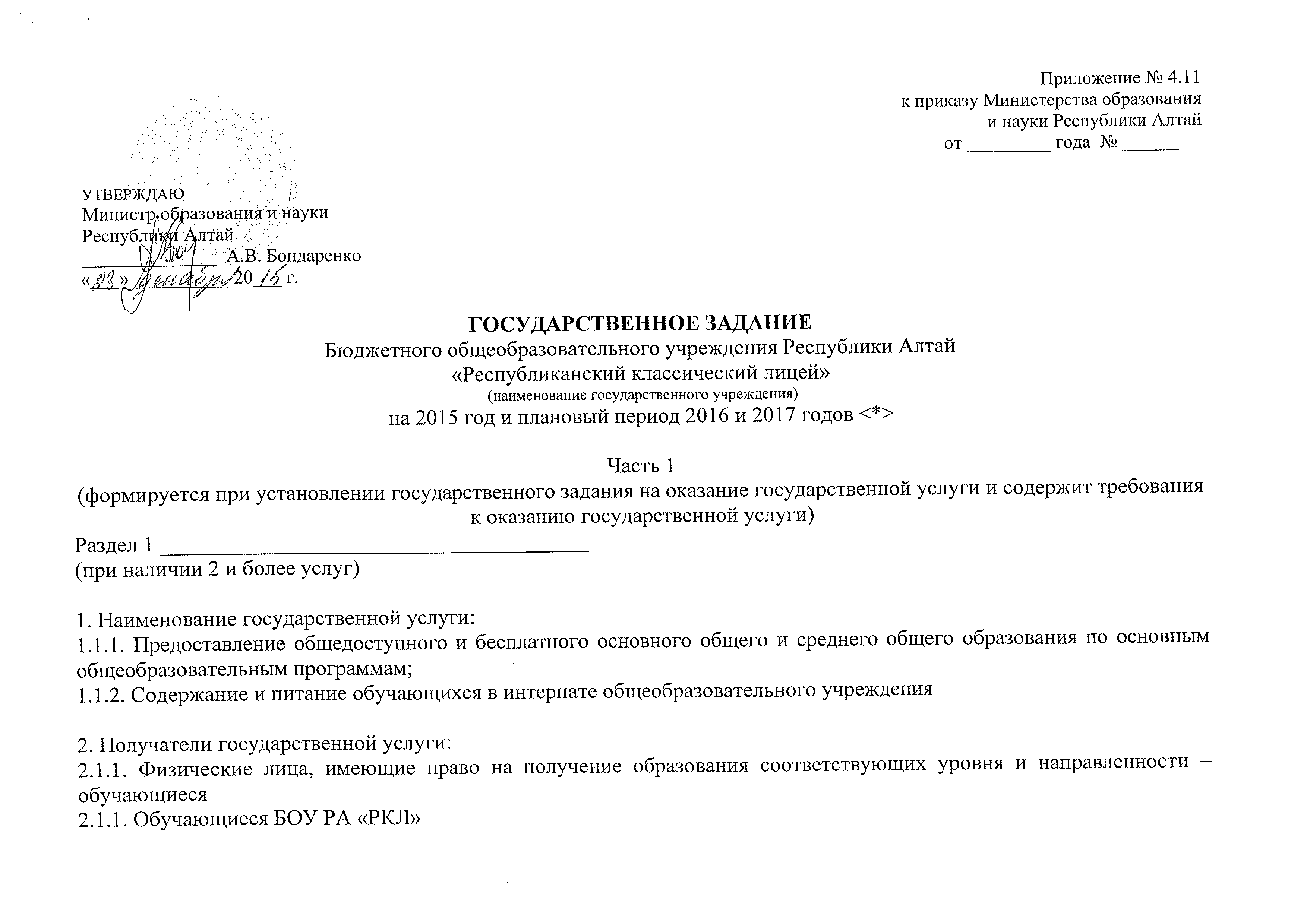 Часть 1. Сведения об оказываемых государственных услугах <1>Раздел 13.2. Показатели, характеризующие объем государственной услуги:допустимые  (возможные)  отклонения  от  установленных показателей качества государственной   услуги,  в пределах которых государственное  задание считается выполненным (процентов) 5%4.  Нормативные  правовые  акты, устанавливающие размер платы (цену, тариф) либо порядок ее (его) установления:5. Порядок оказания государственной услуги5.1.   Нормативные    правовые   акты,   регулирующие   порядок   оказания государственной услуги: Федеральный закон от 06.10.1999 184-фз Об общих принципах организации законодательных (представительных) и исполнительных органов государственной власти субъектов Российской Федерации, Федеральный закон от 06.10.2003 131-фз Об общих принципах организации местного самоуправления в Российской Федерации, Федеральный закон от 29.12.2012 273-фз Об образовании в Российской 5.2.  Порядок  информирования  потенциальных  потребителей  государственной услуги:Часть 1. Сведения об оказываемых государственных услугах <1>Раздел 23.2. Показатели, характеризующие объем государственной услуги:допустимые  (возможные)  отклонения  от  установленных показателей качества государственной   услуги,  в пределах которых государственное  задание считается выполненным (процентов) 5%4.  Нормативные  правовые  акты, устанавливающие размер платы (цену, тариф) либо порядок ее (его) установления:5. Порядок оказания государственной услуги5.1.    Нормативные    правовые   акты,   регулирующие   порядок   оказания государственной услуги: Федеральный закон от 06.10.1999 184-фз Об общих принципах организации законодательных (представительных) и исполнительных органов государственной власти субъектов Российской Федерации, Федеральный закон от 06.10.2003 131-фз Об общих принципах организации местного самоуправления в Российской Федерации, Федеральный закон от 29.12.2012 273-фз Об образовании в Российской 5.2.  Порядок  информирования  потенциальных  потребителей  государственной услуги:Часть 1. Сведения об оказываемых государственных услугах <1>Раздел 33.2. Показатели, характеризующие объем государственной услуги:допустимые  (возможные)  отклонения  от  установленных показателей качества государственной   услуги,  в пределах которых государственное  задание считается выполненным (процентов): 5%4.  Нормативные  правовые  акты, устанавливающие размер платы (цену, тариф) либо порядок ее (его) установления:5. Порядок оказания государственной услуги5.1. Нормативные    правовые   акты,   регулирующие   порядок   оказания государственной услуги: Федеральный закон от 06.10.1999 184-фз Об общих принципах организации законодательных (представительных) и исполнительных органов государственной власти субъектов Российской Федерации, Федеральный закон от 06.10.2003 131-фз Об общих принципах организации местного самоуправления в Российской Федерации, Федеральный закон от 29.12.2012 273-фз Об образовании в Российской 5.2.  Порядок  информирования  потенциальных  потребителей  государственной услуги:Часть 1. Сведения об оказываемых государственных услугах <1>Раздел 43.2. Показатели, характеризующие объем государственной услуги:допустимые  (возможные)  отклонения  от  установленных показателей качества государственной   услуги,  в пределах которых государственное  задание считается выполненным (процентов): 5%4.  Нормативные  правовые  акты, устанавливающие размер платы (цену, тариф) либо порядок ее (его) установления:5. Порядок оказания государственной услуги5.1. Нормативные    правовые   акты,   регулирующие   порядок   оказания государственной услуги: Федеральный закон от 06.10.1999 184-фз Об общих принципах организации законодательных (представительных) и исполнительных органов государственной власти субъектов Российской Федерации, Федеральный закон от 06.10.2003 131-фз Об общих принципах организации местного самоуправления в Российской Федерации, Федеральный закон от 29.12.2012 273-фз Об образовании в Российской 5.2.  Порядок  информирования  потенциальных  потребителей  государственной услуги:Часть 1. Сведения об оказываемых государственных услугах <1>Раздел 53.2. Показатели, характеризующие объем государственной услуги:допустимые  (возможные)  отклонения  от  установленных показателей качества государственной   услуги,  в пределах которых государственное  задание считается выполненным (процентов): 5%4.  Нормативные  правовые  акты, устанавливающие размер платы (цену, тариф) либо порядок ее (его) установления:5. Порядок оказания государственной услуги5.1. Нормативные    правовые   акты,   регулирующие   порядок   оказания государственной услуги: Федеральный закон от 06.10.1999 184-фз Об общих принципах организации законодательных (представительных) и исполнительных органов государственной власти субъектов Российской Федерации, Федеральный закон от 06.10.2003 131-фз Об общих принципах организации местного самоуправления в Российской Федерации, Федеральный закон от 29.12.2012 273-фз Об образовании в Российской 5.2.  Порядок  информирования  потенциальных  потребителей  государственной услуги:Часть 2. Сведения о выполняемых работах <3>Раздел 1допустимые  (возможные)  отклонения  от  установленных показателей качества государственной   услуги,  в пределах которых государственное  задание считается выполненным (процентов): 5%3.2. Показатели, характеризующие объем работы:допустимые  (возможные)  отклонения  от  установленных показателей качества государственной   услуги,  в пределах которых государственное  задание считается выполненным (процентов): 5%Часть 3. Прочие сведения о государственном задании <5>1. Основания для досрочного прекращения выполнения государственного задания      - реорганизации или ликвидации учреждения;         - изменения типа существующего учреждения;         - в иных случаях, когда учреждение не обеспечивает выполнение государственного задания или имеются основания предполагать, что государственное задание не будет выполнено в полном объеме или в соответствии с иными установленными требованиями.2.  Иная  информация,  необходимая для выполнения (контроля за выполнением)государственного задания _____________________________________________________________________________________________________________________________________________________________________________________________________________________________________________________________3. Порядок контроля за выполнением государственного задания4. Требования к отчетности о выполнении государственного задания __________________________________________________________________________4.1.  Периодичность  представления  отчетов  о  выполнении государственногозадания ежеквартальной и годовой отчет4.2. Сроки представления отчетов о выполнении государственного задания не позднее 5 числа месяца, следующего за отчетным кварталом.4.3. Иные требования к отчетности о выполнении государственного задания _____________________________________________________________________________________________________________________________________________________________________________________________________5. Иные показатели, связанные с выполнением государственного задания, <6> ___________________________________________________________________________________________________________________________________--------------------------------<1> Формируется при установлении государственного задания на оказание государственной услуги (услуг) и работы (работ) и содержит требования к оказанию государственной услуги (услуг) раздельно по каждой из государственных услуг с указанием порядкового номера раздела.<2> Заполняется при установлении показателей, характеризующих качество государственной услуги, в ведомственном перечне государственных услуг и работ.<3> Формируется при установлении государственного задания на оказание государственной услуги (услуг) и работы (работ) и содержит требования к выполнению работы (работ) раздельно по каждой из работ с указанием порядкового номера раздела.<4> Заполняется при установлении показателей, характеризующих качество работы, в ведомственном перечне государственных услуг и работ.<5> Заполняется в целом по государственному заданию.<6> В числе иных показателей может быть указано допустимое (возможное) отклонение от выполнения государственного задания, в пределах которого оно считается выполненным, при принятии органом, осуществляющим функции и полномочия учредителя бюджетных или автономных учреждений, главным распорядителем средств республиканского бюджета, в ведении которого находятся казенные учреждения, решения об установлении общего допустимого (возможного) отклонения от выполнения государственного задания, в пределах которого оно считается выполненным (в процентах). В этом случае допустимые (возможные) отклонения, предусмотренные в подпунктах 3.1 и 3.2 настоящего государственного задания, не заполняются.Приложение № 2к Положению о формированиигосударственного задания на оказаниегосударственных услуг (выполнениеработ) в отношении государственных учреждений Республики Алтайи финансовом обеспечении выполнениягосударственного заданияОТЧЕТ О ВЫПОЛНЕНИИ ГОСУДАРСТВЕННОГО ЗАДАНИЕ № ______на 20__ год и на плановый период 20__ и 20__ годовЧасть 1. Сведения об оказываемых государственных услугах <1>Раздел _____3.2. Сведения  о фактическом достижении показателей, характеризующих объем государственной услуги:Часть 2. Сведения о выполняемых работах <2>Раздел _____3.2. Сведения  о фактическом достижении показателей, характеризующих объем работы:--------------------------------<1> Формируется при установлении государственного задания на оказание государственной услуги (услуг) и работы (работ) и содержит требования к оказанию государственной услуги (услуг) раздельно по каждой из государственных услуг с указанием порядкового номера раздела.<2> Формируется при установлении государственного задания на оказание государственной услуги (услуг) и работы (работ) и содержит требования к выполнению работы (работ) раздельно по каждой из работ с указанием порядкового номера раздела.1. Наименование государственной услуги: Реализация основных общеобразовательных программ среднего общего образованияУникальный номер по 117940002010001010021011012. Категории потребителей государственной услуги: Физические лица базовому (отраслевому) перечню117940002010001010021011013. Показатели,  характеризующие  объем  и  (или)  качество государственной услуги: ______________________________________________________________________________________________________________________________________________________________________________________________________________________________3.1. Показатели, характеризующие качество государственной услуги <2>: ______________________________________________________________________________________________________________________________________________________________Уникальный номер реестровой записиПоказатель, характеризующий содержание государственной услугиПоказатель, характеризующий содержание государственной услугиПоказатель, характеризующий содержание государственной услугиПоказатель, характеризующий условия (формы) оказания государственной услугиПоказатель качества государственной услугиПоказатель качества государственной услугиПоказатель качества государственной услугиЗначение показателя качества государственной услугиЗначение показателя качества государственной услугиЗначение показателя качества государственной услугиУникальный номер реестровой записиПоказатель, характеризующий содержание государственной услугиПоказатель, характеризующий содержание государственной услугиПоказатель, характеризующий содержание государственной услугиПоказатель, характеризующий условия (формы) оказания государственной услугинаименование показателяединица измерения по ОКЕИединица измерения по ОКЕИ2016 год (очередной финансовый год)2017  год (1-й год планового периода)2018  год (2-й год планового периода)Уникальный номер реестровой записиСодержание 1Содержание 2Содержание 3Условие 1Условие 2наименование показателянаименованиекод123456789101112'000000000008420000411794000201000101002101101образовательная программа, обеспечивающая углубленное изучение отдельных учебных предметов, предметных областей (профильное обучение)Не указаноочноеНе указаноУровень освоения обучающимися основной общеобразовательной программы среднего (полного) общего образования по завершении обучения на третьей ступени общего образованияПроцент744100100100'000000000008420000411794000201000101002101101образовательная программа, обеспечивающая углубленное изучение отдельных учебных предметов, предметных областей (профильное обучение)Не указаноочноеПолнота реализации основной общеобразовательной программы среднего (полного) общего образованияПроцент744100100100'000000000008420000411794000201000101002101101образовательная программа, обеспечивающая углубленное изучение отдельных учебных предметов, предметных областей (профильное обучение)Не указаноочноеУровень соответствия учебного плана общеобразовательного учреждения требованиям федерального базисного учебного планаПроцент744100100100'000000000008420000411794000201000101002101101образовательная программа, обеспечивающая углубленное изучение отдельных учебных предметов, предметных областей (профильное обучение)Не указаноочноеДоля родителей (законных представителей), удовлетворенных условиями и качеством предоставляемой услугиПроцент744909090'000000000008420000411794000201000101002101101образовательная программа, обеспечивающая углубленное изучение отдельных учебных предметов, предметных областей (профильное обучение)Не указаноочноеДоля своевременно устраненных общеобразовательным учреждением нарушений, выявленных в результате проверок, осуществляемых органами исполнительной власти субъектов Российской Федерации, осуществляющих функции по контролю и надзору в сфере образованияЕдиница642666допустимые  (возможные)  отклонения  от  установленных показателей качества государственной   услуги,  в пределах которых государственное  задание считается выполненным (процентов): 5%Уникальный номер реестровой записиПоказатель, характеризующий содержание государственной услугиПоказатель, характеризующий содержание государственной услугиПоказатель, характеризующий содержание государственной услугиПоказатель, характеризующий условия (формы) оказания государственной услугиПоказатель, характеризующий условия (формы) оказания государственной услугиПоказатель объема государственной услугиПоказатель объема государственной услугиПоказатель объема государственной услугиЗначениепоказателя объема государственной услугиЗначениепоказателя объема государственной услугиЗначениепоказателя объема государственной услугиСреднегодовой размер платы (цена, тариф)Среднегодовой размер платы (цена, тариф)Среднегодовой размер платы (цена, тариф)Уникальный номер реестровой записиПоказатель, характеризующий содержание государственной услугиПоказатель, характеризующий содержание государственной услугиПоказатель, характеризующий содержание государственной услугиПоказатель, характеризующий условия (формы) оказания государственной услугиПоказатель, характеризующий условия (формы) оказания государственной услугинаименование показателяединица измерения по ОКЕИединица измерения по ОКЕИ2016год (очередной финансовый год)2017 год (1-й год планового периода)2018 год (2-й год планового периода)2016 год (очередной финансовый год)2017год (1-й год планового периода)2018 год (2-й год планового периода)Уникальный номер реестровой записиСодержание 1Содержание 2Содержание 3Условие 1Условие2наименование показателянаименованиекод2016год (очередной финансовый год)2017 год (1-й год планового периода)2018 год (2-й год планового периода)2016 год (очередной финансовый год)2017год (1-й год планового периода)2018 год (2-й год планового периода)123456789101112131415'000000000008420000411794000201000101002101101образовательная программа, обеспечивающая углубленное изучение отдельных учебных предметов, предметных областей (профильное обучение)Не указаноОчноеНе указаноЧисло обучающихсячеловек79218318318359727,3159727,3159727,31Нормативный правовой актНормативный правовой актНормативный правовой актНормативный правовой актНормативный правовой актвидпринявший органдатаномернаименование12345Способ информированияСостав размещаемой информацииЧастота обновления информации1231.  Размещение информации на официальном сайте лицея           I. Задачи и приоритетные направления деятельности. II. Состояние и показатели учебно-воспитательного процесса.1.Общая характеристика РКЛ.2. Образовательная политика и управление РКЛ.3. Условия осуществления учебного процесса.4. Результаты образовательной деятельности.Основные тенденции, проблемы, приоритеты на следующий учебный год.Приложения.1 раз в год1.  Размещение информации на официальном сайте лицея           Копии учредительных документов (лицензии, свидетельства о государственной аккредитации, Устава  БОУ РА «РКЛ»)По мере необходимости2.  Размещение информации на специальных стендах             Копии учредительных документов (лицензии, свидетельства о государственной аккредитации, Устава  БОУ РА «РКЛ»)По мере необходимости2.  Размещение информации на специальных стендах             Адрес сайта лицея, контактная информацияПо мере необходимости3. Размещение информации в СМИРеклама о наборе обучающихся в 8 класс лицея, видеоролики о лицее. 1 раз в год1. Наименование государственной услуги Реализация основных общеобразовательных программ основного общего образованияУникальный номер по 117910002010001010051011012. Категории потребителей государственной услуги: Физические лица базовому (отраслевому) перечню117910002010001010051011013. Показатели,  характеризующие  объем  и  (или)  качество государственной услуги: ______________________________________________________________________________________________________________________________________________________________________________________________________________________________3.1. Показатели, характеризующие качество государственной услуги <2>: ______________________________________________________________________________________________________________________________________________________________Уникальный номер реестровой записиПоказатель, характеризующий содержание государственной услугиПоказатель, характеризующий содержание государственной услугиПоказатель, характеризующий содержание государственной услугиПоказатель, характеризующий условия (формы) оказания государственной услугиПоказатель качества государственной услугиПоказатель качества государственной услугиПоказатель качества государственной услугиЗначение показателя качества государственной услугиЗначение показателя качества государственной услугиЗначение показателя качества государственной услугиУникальный номер реестровой записиПоказатель, характеризующий содержание государственной услугиПоказатель, характеризующий содержание государственной услугиПоказатель, характеризующий содержание государственной услугиПоказатель, характеризующий условия (формы) оказания государственной услугинаименование показателяединица измерения по ОКЕИединица измерения по ОКЕИ2016 год (очередной финансовый год)2017  год (1-й год планового периода)2018  год (2-й год планового периода)Уникальный номер реестровой записиСодержание 1Содержание 2Содержание 3Условие 1Условие 2наименование показателянаименованиекод123456789101112'000000000008420000411791000201000101005101101образовательная программа, обеспечивающая углубленное изучение отдельных учебных предметов, предметных областей (профильное обучение)Не указаноочноеНе указаноУровень освоения обучающимися основной общеобразовательной программы среднего (полного) общего образования по завершении обучения на третьей ступени общего образованияПроцент744100100100'000000000008420000411791000201000101005101101образовательная программа, обеспечивающая углубленное изучение отдельных учебных предметов, предметных областей (профильное обучение)Не указаноочноеПолнота реализации основной общеобразовательной программы среднего (полного) общего образованияПроцент744100100100'000000000008420000411791000201000101005101101образовательная программа, обеспечивающая углубленное изучение отдельных учебных предметов, предметных областей (профильное обучение)Не указаноочноеУровень соответствия учебного плана общеобразовательного учреждения требованиям федерального базисного учебного планаПроцент744100100100'000000000008420000411791000201000101005101101образовательная программа, обеспечивающая углубленное изучение отдельных учебных предметов, предметных областей (профильное обучение)Не указаноочноеДоля родителей (законных представителей), удовлетворенных условиями и качеством предоставляемой услугиПроцент744909090'000000000008420000411791000201000101005101101образовательная программа, обеспечивающая углубленное изучение отдельных учебных предметов, предметных областей (профильное обучение)Не указаноДоля своевременно устраненных общеобразовательным учреждением нарушений, выявленных в результате проверок, осуществляемых органами исполнительной власти субъектов Российской Федерации, осуществляющих функции по контролю и надзору в сфере образованияЕдиница642666допустимые  (возможные)  отклонения  от  установленных показателей качества государственной   услуги,  в пределах которых государственное  задание считается выполненным (процентов): 5%Уникальный номер реестровой записиПоказатель, характеризующий содержание государственной услугиПоказатель, характеризующий содержание государственной услугиПоказатель, характеризующий содержание государственной услугиПоказатель, характеризующий условия (формы) оказания государственной услугиПоказатель, характеризующий условия (формы) оказания государственной услугиПоказатель объема государственной услугиПоказатель объема государственной услугиПоказатель объема государственной услугиЗначениепоказателя объема государственной услугиЗначениепоказателя объема государственной услугиЗначениепоказателя объема государственной услугиСреднегодовой размер платы (цена, тариф)Среднегодовой размер платы (цена, тариф)Среднегодовой размер платы (цена, тариф)Уникальный номер реестровой записиПоказатель, характеризующий содержание государственной услугиПоказатель, характеризующий содержание государственной услугиПоказатель, характеризующий содержание государственной услугиПоказатель, характеризующий условия (формы) оказания государственной услугиПоказатель, характеризующий условия (формы) оказания государственной услугинаименование показателяединица измерения по ОКЕИединица измерения по ОКЕИ2016год (очередной финансовый год)2017 год (1-й год планового периода)2018 год (2-й год планового периода)2016 год (очередной финансовый год)2017год (1-й год планового периода)2018 год (2-й год планового периода)Уникальный номер реестровой записиСодержание 1Содержание 2Содержание 3Условие 1Условие2наименование показателянаименованиекод2016год (очередной финансовый год)2017 год (1-й год планового периода)2018 год (2-й год планового периода)2016 год (очередной финансовый год)2017год (1-й год планового периода)2018 год (2-й год планового периода)123456789101112131415'000000000008420000411791000201000101005101101образовательная программа, обеспечивающая углубленное изучение отдельных учебных предметов, предметных областей (профильное обучение)Не указаноОчноеНе указаноЧисло обучающихсячеловек79219319319361321,7161321,7161321,71Нормативный правовой актНормативный правовой актНормативный правовой актНормативный правовой актНормативный правовой актвидпринявший органдатаномернаименование12345Способ информированияСостав размещаемой информацииЧастота обновления информации1231.  Размещение информации на официальном сайте лицея           I. Задачи и приоритетные направления деятельности. II. Состояние и показатели учебно-воспитательного процесса.1.Общая характеристика РКЛ.2. Образовательная политика и управление РКЛ.3. Условия осуществления учебного процесса.4. Результаты образовательной деятельности.Основные тенденции, проблемы, приоритеты на следующий учебный год.Приложения.1 раз в год1.  Размещение информации на официальном сайте лицея           Копии учредительных документов (лицензии, свидетельства о государственной аккредитации, Устава  БОУ РА «РКЛ»)По мере необходимости2.  Размещение информации на специальных стендах             Копии учредительных документов (лицензии, свидетельства о государственной аккредитации, Устава  БОУ РА «РКЛ»)По мере необходимости2.  Размещение информации на специальных стендах             Адрес сайта лицея, контактная информацияПо мере необходимости3. Размещение информации в СМИРеклама о наборе обучающихся в 8 класс лицея, видеоролики о лицее. 1 раз в год1. Наименование государственной услуги Реализация дополнительных общеразвивающих программУникальный номер по 11Г420010003007010071001012. Категории потребителей государственной услуги: Физические лица базовому (отраслевому) перечню11Г420010003007010071001013. Показатели,  характеризующие  объем  и  (или)  качество государственной услуги: ______________________________________________________________________________________________________________________________________________________________________________________________________________________________3.1. Показатели, характеризующие качество государственной услуги <2>: ______________________________________________________________________________________________________________________________________________________________Уникальный номер реестровой записиПоказатель, характеризующий содержание государственной услугиПоказатель, характеризующий содержание государственной услугиПоказатель, характеризующий содержание государственной услугиПоказатель, характеризующий условия (формы) оказания государственной услугиПоказатель качества государственной услугиПоказатель качества государственной услугиПоказатель качества государственной услугиЗначение показателя качества государственной услугиЗначение показателя качества государственной услугиЗначение показателя качества государственной услугиУникальный номер реестровой записиПоказатель, характеризующий содержание государственной услугиПоказатель, характеризующий содержание государственной услугиПоказатель, характеризующий содержание государственной услугиПоказатель, характеризующий условия (формы) оказания государственной услугинаименование показателяединица измерения по ОКЕИединица измерения по ОКЕИ2016 год (очередной финансовый год)2017  год (1-й год планового периода)2018  год (2-й год планового периода)Уникальный номер реестровой записиСодержание 1Содержание 2Содержание 3Условие 1Условие 2наименование показателянаименованиекод123456789101112'000000000008420000411Г42001000300701007100101Не указаноНе указаноНе указаноочноеНе указаноДоля детей, осваивающих дополнительные образовательные программы в образовательном учреждении Процент744100100100'000000000008420000411Г42001000300701007100101Не указаноНе указаноочноеДоля детей, ставших победителями и призерами всероссийских и международных мероприятийПроцент744100100100'000000000008420000411Г42001000300701007100101Не указаноНе указаноочноеДоля родителей (законных представителей), удовлетворенных условиями и качеством предоставляемой услугиПроцент744909090допустимые  (возможные)  отклонения  от  установленных показателей качества государственной   услуги,  в пределах которых государственное  задание считается выполненным (процентов): 5%Уникальный номер реестровой записиПоказатель, характеризующий содержание государственной услугиПоказатель, характеризующий содержание государственной услугиПоказатель, характеризующий содержание государственной услугиПоказатель, характеризующий условия (формы) оказания государственной услугиПоказатель, характеризующий условия (формы) оказания государственной услугиПоказатель объема государственной услугиПоказатель объема государственной услугиПоказатель объема государственной услугиЗначениепоказателя объема государственной услугиЗначениепоказателя объема государственной услугиЗначениепоказателя объема государственной услугиСреднегодовой размер платы (цена, тариф)Среднегодовой размер платы (цена, тариф)Среднегодовой размер платы (цена, тариф)Уникальный номер реестровой записиПоказатель, характеризующий содержание государственной услугиПоказатель, характеризующий содержание государственной услугиПоказатель, характеризующий содержание государственной услугиПоказатель, характеризующий условия (формы) оказания государственной услугиПоказатель, характеризующий условия (формы) оказания государственной услугинаименование показателяединица измерения по ОКЕИединица измерения по ОКЕИ2016год (очередной финансовый год)2017 год (1-й год планового периода)2018 год (2-й год планового периода)2016 год (очередной финансовый год)2017год (1-й год планового периода)2018 год (2-й год планового периода)Уникальный номер реестровой записиСодержание 1Содержание 2Содержание 3Условие 1Условие2наименование показателянаименованиекод2016год (очередной финансовый год)2017 год (1-й год планового периода)2018 год (2-й год планового периода)2016 год (очередной финансовый год)2017год (1-й год планового периода)2018 год (2-й год планового периода)123456789101112131415'000000000008420000411Г42001000300701007100101Не указаноНе указаноНе указаноОчноеНе указаноЧисло человеко-часов пребыванияЧеловеко-час53916371516371516371529,4429,4429,44Нормативный правовой актНормативный правовой актНормативный правовой актНормативный правовой актНормативный правовой актвидпринявший органдатаномернаименование12345Способ информированияСостав размещаемой информацииЧастота обновления информации1231.  Размещение информации на официальном сайте лицея           I. Задачи и приоритетные направления деятельности. II. Состояние и показатели учебно-воспитательного процесса.1.Общая характеристика РКЛ.2. Образовательная политика и управление РКЛ.3. Условия осуществления учебного процесса.4. Результаты образовательной деятельности.Основные тенденции, проблемы, приоритеты на следующий учебный год.Приложения.1 раз в год1.  Размещение информации на официальном сайте лицея           Копии учредительных документов (лицензии, свидетельства о государственной аккредитации, Устава  БОУ РА «РКЛ»)По мере необходимости2.  Размещение информации на специальных стендах             Копии учредительных документов (лицензии, свидетельства о государственной аккредитации, Устава  БОУ РА «РКЛ»)По мере необходимости2.  Размещение информации на специальных стендах             Адрес сайта лицея, контактная информацияПо мере необходимости3. Размещение информации в СМИРеклама о наборе обучающихся в 8 класс лицея, видеоролики о лицее. 1 раз в год1. Наименование государственной услуги Содержание детейУникальный номер по 11Д410003001000000081001012. Категории потребителей государственной услуги: Физические лица базовому (отраслевому) перечню11Д410003001000000081001013. Показатели,  характеризующие  объем  и  (или)  качество государственной услуги: ______________________________________________________________________________________________________________________________________________________________________________________________________________________________3.1. Показатели, характеризующие качество государственной услуги <2>: ______________________________________________________________________________________________________________________________________________________________Уникальный номер реестровой записиПоказатель, характеризующий содержание государственной услугиПоказатель, характеризующий содержание государственной услугиПоказатель, характеризующий содержание государственной услугиПоказатель, характеризующий условия (формы) оказания государственной услугиПоказатель качества государственной услугиПоказатель качества государственной услугиПоказатель качества государственной услугиЗначение показателя качества государственной услугиЗначение показателя качества государственной услугиЗначение показателя качества государственной услугиУникальный номер реестровой записиПоказатель, характеризующий содержание государственной услугиПоказатель, характеризующий содержание государственной услугиПоказатель, характеризующий содержание государственной услугиПоказатель, характеризующий условия (формы) оказания государственной услугинаименование показателяединица измерения по ОКЕИединица измерения по ОКЕИ2016 год (очередной финансовый год)2017  год (1-й год планового периода)2018  год (2-й год планового периода)Уникальный номер реестровой записиСодержание 1Содержание 2Содержание 3Условие 1Условие 2наименование показателянаименованиекод123456789101112'000000000008420000411Д41000300100000008100101Не указаноНе указаноНе указаноочноеНе указаноДоля родителей (законных представителей), удовлетворенных условиями и качеством предоставляемой услугиПроцент744909090'000000000008420000411Д41000300100000008100101Не указаноНе указаноочноеДоля своевременно устраненных общеобразовательным учреждением нарушений, выявленных в результате проверок, осуществляемых органами исполнительной власти субъектов Российской Федерации, осуществляющих функции по контролю и надзору в сфере образованияЕдиница642666допустимые  (возможные)  отклонения  от  установленных показателей качества государственной   услуги,  в пределах которых государственное  задание считается выполненным (процентов): 5%Уникальный номер реестровой записиПоказатель, характеризующий содержание государственной услугиПоказатель, характеризующий содержание государственной услугиПоказатель, характеризующий содержание государственной услугиПоказатель, характеризующий условия (формы) оказания государственной услугиПоказатель, характеризующий условия (формы) оказания государственной услугиПоказатель объема государственной услугиПоказатель объема государственной услугиПоказатель объема государственной услугиЗначениепоказателя объема государственной услугиЗначениепоказателя объема государственной услугиЗначениепоказателя объема государственной услугиСреднегодовой размер платы (цена, тариф)Среднегодовой размер платы (цена, тариф)Среднегодовой размер платы (цена, тариф)Уникальный номер реестровой записиПоказатель, характеризующий содержание государственной услугиПоказатель, характеризующий содержание государственной услугиПоказатель, характеризующий содержание государственной услугиПоказатель, характеризующий условия (формы) оказания государственной услугиПоказатель, характеризующий условия (формы) оказания государственной услугинаименование показателяединица измерения по ОКЕИединица измерения по ОКЕИ2016год (очередной финансовый год)2017 год (1-й год планового периода)2018 год (2-й год планового периода)2016 год (очередной финансовый год)2017год (1-й год планового периода)2018 год (2-й год планового периода)Уникальный номер реестровой записиСодержание 1Содержание 2Содержание 3Условие 1Условие2наименование показателянаименованиекод2016год (очередной финансовый год)2017 год (1-й год планового периода)2018 год (2-й год планового периода)2016 год (очередной финансовый год)2017год (1-й год планового периода)2018 год (2-й год планового периода)123456789101112131415'000000000008420000411Д41000300100000008100101Не указаноНе указаноНе указаноОчноеНе указаноЧисло обучающихсячеловек79275757520732,8120732,8120732,81Нормативный правовой актНормативный правовой актНормативный правовой актНормативный правовой актНормативный правовой актвидпринявший органдатаномернаименование12345Способ информированияСостав размещаемой информацииЧастота обновления информации1231.  Размещение информации на официальном сайте лицея           I. Задачи и приоритетные направления деятельности. II. Состояние и показатели учебно-воспитательного процесса.1.Общая характеристика РКЛ.2. Образовательная политика и управление РКЛ.3. Условия осуществления учебного процесса.4. Результаты образовательной деятельности.Основные тенденции, проблемы, приоритеты на следующий учебный год.Приложения.1 раз в год1.  Размещение информации на официальном сайте лицея           Копии учредительных документов (лицензии, свидетельства о государственной аккредитации, Устава  БОУ РА «РКЛ»)По мере необходимости2.  Размещение информации на специальных стендах             Копии учредительных документов (лицензии, свидетельства о государственной аккредитации, Устава  БОУ РА «РКЛ»)По мере необходимости2.  Размещение информации на специальных стендах             Адрес сайта лицея, контактная информацияПо мере необходимости3. Размещение информации в СМИРеклама о наборе обучающихся в 8 класс лицея, видеоролики о лицее. 1 раз в год1. Наименование государственной услуги Предоставление питанияУникальный номер по 11Д070000000000000051001012. Категории потребителей государственной услуги: Физические лица базовому (отраслевому) перечню11Д070000000000000051001013. Показатели,  характеризующие  объем  и  (или)  качество государственной услуги: ______________________________________________________________________________________________________________________________________________________________________________________________________________________________3.1. Показатели, характеризующие качество государственной услуги <2>: ______________________________________________________________________________________________________________________________________________________________Уникальный номер реестровой записиПоказатель, характеризующий содержание государственной услугиПоказатель, характеризующий содержание государственной услугиПоказатель, характеризующий содержание государственной услугиПоказатель, характеризующий условия (формы) оказания государственной услугиПоказатель качества государственной услугиПоказатель качества государственной услугиПоказатель качества государственной услугиЗначение показателя качества государственной услугиЗначение показателя качества государственной услугиЗначение показателя качества государственной услугиУникальный номер реестровой записиПоказатель, характеризующий содержание государственной услугиПоказатель, характеризующий содержание государственной услугиПоказатель, характеризующий содержание государственной услугиПоказатель, характеризующий условия (формы) оказания государственной услугинаименование показателяединица измерения по ОКЕИединица измерения по ОКЕИ2016 год (очередной финансовый год)2017  год (1-й год планового периода)2018  год (2-й год планового периода)Уникальный номер реестровой записиСодержание 1Содержание 2Содержание 3Условие 1Условие 2наименование показателянаименованиекод123456789101112'000000000008420000411Д07000000000000005100101Доля родителей (законных представителей), удовлетворенных условиями и качеством предоставляемой услугиПроцент744909090'000000000008420000411Д07000000000000005100101Доля своевременно устраненных общеобразовательным учреждением нарушений, выявленных в результате проверок, осуществляемых органами исполнительной власти субъектов Российской Федерации, осуществляющих функции по контролю и надзору в сфере образованияЕдиница642666допустимые  (возможные)  отклонения  от  установленных показателей качества государственной   услуги,  в пределах которых государственное  задание считается выполненным (процентов): 5%Уникальный номер реестровой записиПоказатель, характеризующий содержание государственной услугиПоказатель, характеризующий содержание государственной услугиПоказатель, характеризующий содержание государственной услугиПоказатель, характеризующий условия (формы) оказания государственной услугиПоказатель, характеризующий условия (формы) оказания государственной услугиПоказатель объема государственной услугиПоказатель объема государственной услугиПоказатель объема государственной услугиЗначениепоказателя объема государственной услугиЗначениепоказателя объема государственной услугиЗначениепоказателя объема государственной услугиСреднегодовой размер платы (цена, тариф)Среднегодовой размер платы (цена, тариф)Среднегодовой размер платы (цена, тариф)Уникальный номер реестровой записиПоказатель, характеризующий содержание государственной услугиПоказатель, характеризующий содержание государственной услугиПоказатель, характеризующий содержание государственной услугиПоказатель, характеризующий условия (формы) оказания государственной услугиПоказатель, характеризующий условия (формы) оказания государственной услугинаименование показателяединица измерения по ОКЕИединица измерения по ОКЕИ2016год (очередной финансовый год)2017 год (1-й год планового периода)2018 год (2-й год планового периода)2016 год (очередной финансовый год)2017год (1-й год планового периода)2018 год (2-й год планового периода)Уникальный номер реестровой записиСодержание 1Содержание 2Содержание 3Условие 1Условие2наименование показателянаименованиекод2016год (очередной финансовый год)2017 год (1-й год планового периода)2018 год (2-й год планового периода)2016 год (очередной финансовый год)2017год (1-й год планового периода)2018 год (2-й год планового периода)123456789101112131415'000000000008420000411Д07000000000000005100101Число обучающихсячеловек79225025025014899,9414899,9414899,94Нормативный правовой актНормативный правовой актНормативный правовой актНормативный правовой актНормативный правовой актвидпринявший органдатаномернаименование12345Способ информированияСостав размещаемой информацииЧастота обновления информации1231.  Размещение информации на официальном сайте лицея           I. Задачи и приоритетные направления деятельности. II. Состояние и показатели учебно-воспитательного процесса.1.Общая характеристика РКЛ.2. Образовательная политика и управление РКЛ.3. Условия осуществления учебного процесса.4. Результаты образовательной деятельности.Основные тенденции, проблемы, приоритеты на следующий учебный год.Приложения.1 раз в год1.  Размещение информации на официальном сайте лицея           Копии учредительных документов (лицензии, свидетельства о государственной аккредитации, Устава  БОУ РА «РКЛ»)По мере необходимости2.  Размещение информации на специальных стендах             Копии учредительных документов (лицензии, свидетельства о государственной аккредитации, Устава  БОУ РА «РКЛ»)По мере необходимости2.  Размещение информации на специальных стендах             Адрес сайта лицея, контактная информацияПо мере необходимости3. Размещение информации в СМИРеклама о наборе обучающихся в 8 класс лицея, видеоролики о лицее. 1 раз в год1. Наименование работы: Организация и проведение олимпиад, конкурсов, мероприятий, направленных на выявление и развитие у обучающихся интеллектуальных и творческих способностей, способностей к занятиям физической культурой и спортом, интереса к научной (научно-исследовательской) деятельности, творческой деятельности, физкультурно-спортивной деятельностиУникальный номер по 110341000000000000051002. Категории потребителей работы: В интересах обществабазовому (отраслевому) перечню110341000000000000051003. Показатели,  характеризующие объем и (или) качество государственной работы: ______________________________________________________________________________________________________________________________________________________________________________________________________________________________3.1. Показатели, характеризующие качество государственной работы <4>: ______________________________________________________________________________________________________________________________________________________________Уникальный номер реестровой записиПоказатель, характеризующий содержание работы (по справочникам)Показатель, характеризующий содержание работы (по справочникам)Показатель, характеризующий содержание работы (по справочникам)Показатель, характеризующий условия (формы) выполнения работы (по справочникам)Показатель, характеризующий условия (формы) выполнения работы (по справочникам)Показатель качества работыПоказатель качества работыПоказатель качества работыЗначение показателя качества работыЗначение показателя качества работыЗначение показателя качества работыУникальный номер реестровой записиПоказатель, характеризующий содержание работы (по справочникам)Показатель, характеризующий содержание работы (по справочникам)Показатель, характеризующий содержание работы (по справочникам)Показатель, характеризующий условия (формы) выполнения работы (по справочникам)Показатель, характеризующий условия (формы) выполнения работы (по справочникам)наименование показателяединица измерения по ОКЕИединица измерения по ОКЕИ2016 год (очередной финансовый год)2017 год (1-й год планового периода)2018 год (2-й год планового периода)Уникальный номер реестровой записиСодержание 1Содержание 2Содержание 3Условие 1Условие2наименование показателянаименованиекод123456789101112'000000000008420000411034100000000000005100Доля родителей (законных представителей), удовлетворенных условиями и качеством предоставляемой услугиПроцент744909090'000000000008420000411034100000000000005100Доля обучающихся, участвующих в городских, республиканских, общероссийских конкурсах, от общей числиности обучающихсяПроцент744707070Уникальный номер реестровой записиПоказатель, характеризующий содержание работы (по справочникам)Показатель, характеризующий содержание работы (по справочникам)Показатель, характеризующий содержание работы (по справочникам)Показатель, характеризующий условия (формы) выполнения работы (по справочникам)Показатель, характеризующий условия (формы) выполнения работы (по справочникам)Показатель объема работыПоказатель объема работыПоказатель объема работыПоказатель объема работыЗначение показателя объема работыЗначение показателя объема работыЗначение показателя объема работыУникальный номер реестровой записиПоказатель, характеризующий содержание работы (по справочникам)Показатель, характеризующий содержание работы (по справочникам)Показатель, характеризующий содержание работы (по справочникам)Показатель, характеризующий условия (формы) выполнения работы (по справочникам)Показатель, характеризующий условия (формы) выполнения работы (по справочникам)наименование показателяединица измерения по ОКЕИединица измерения по ОКЕИописание работы2016 год (очередной финансовый год)2017 год (1-й год планового периода)2018 год (2-й год планового периода)Уникальный номер реестровой записиСодержание 1Содержание 2Содержание 3Условие 1Условие2наименование показателянаименованиекодописание работы2016 год (очередной финансовый год)2017 год (1-й год планового периода)2018 год (2-й год планового периода)12345678910111213'000000000008420000411034100000000000005100Число обучающихсячеловек792  Организация и проведение олимпиад, конкурсов, мероприятий200200200Форма контроляПериодичностьОрганы государственной власти Республики Алтай, осуществляющие контроль за выполнением государственного задания1231.Плановые проверки По плануМинистерство образования и науки Республики Алтай2.Предоставление отчетностиЕжеквартально, ежегодноМинистерство образования и науки Республики АлтайКодыНаименование государственного учреждения Республики Алтай: ____________________________________________________________________________________________________Форма по ОКУД0506001ДатаВид деятельности государственного учреждения Республики Алтай: _______________________________________________________________________________________________________________________________________________________________________________________________По ОКВЭДВид государственного учреждения Республики Алтай (указывается из базового (отраслевого) перечня): ____________________________________________________________________________________________________По ОКВЭД____________________________________________________________________________________________________По ОКВЭДПериодичность (указывается в соответствии с периодичностью предоставления отчета о выполнении государственного задания, установленной в государственном задании): ____________________________________________________________________________________________________1. Наименование государственной услуги: __________________________________________________________________________Уникальный номер по 2. Категории потребителей государственной услуги: _________________________________________________________________ базовому (отраслевому) перечню3. Сведения о фактическом достижении показателей,  характеризующих  объем  и  (или)  качество государственной услуги: ______________________________________________________________________________________________________________________________________________________________________________________________________________________________3.1. Сведения о фактическом достижении показателей,  характеризующих качество государственной услуги: ______________________________________________________________________________________________________________________________________________________________Уникальный номер реестровой записиПоказатель, характеризующий содержание государственной услугиПоказатель, характеризующий содержание государственной услугиПоказатель, характеризующий содержание государственной услугиПоказатель, характеризующий условия (формы)оказания государственной услугиПоказатель, характеризующий условия (формы)оказания государственной услугиПоказатель объема государственной услугиПоказатель объема государственной услугиПоказатель объема государственной услугиПоказатель объема государственной услугиПоказатель объема государственной услугиПоказатель объема государственной услугиПоказатель объема государственной услугиПоказатель объема государственной услугиСредний размер платы (цена, тариф)Уникальный номер реестровой записиПоказатель, характеризующий содержание государственной услугиПоказатель, характеризующий содержание государственной услугиПоказатель, характеризующий содержание государственной услугиПоказатель, характеризующий условия (формы)оказания государственной услугиПоказатель, характеризующий условия (формы)оказания государственной услугинаименование показателяединица измерения по ОКЕИединица измерения по ОКЕИутверждено вгосударственном задании на годисполнено на отчетную датудопустимое (возможное) отклонениеотклонение, превышающее допустимое (возможное) значениепричина отклоненияСредний размер платы (цена, тариф)Уникальный номер реестровой записи________(наименование показателя)________(наименование показателя)________(наименование показателя)________(наименование показателя)________(наименование показателя)наименование показателянаименованиекодутверждено вгосударственном задании на годисполнено на отчетную датудопустимое (возможное) отклонениеотклонение, превышающее допустимое (возможное) значениепричина отклоненияСредний размер платы (цена, тариф)1234567891011121314151. Наименование работы:________________________________________________________________________________________Уникальный номер по 2. Категории потребителей работы: _______________________________________________________________________________ базовому (отраслевому) перечню3. Сведения  о фактическом достижении показателей, характеризующих объем и (или) качество государственной работы: ______________________________________________________________________________________________________________________________________________________________________________________________________________________________3.1. Сведения  о фактическом достижении показателей, характеризующих качество государственной работы: ______________________________________________________________________________________________________________________________________________________________Уникальныйномер реестровой записиПоказатель, характеризующий содержание работыПоказатель, характеризующий содержание работыПоказатель, характеризующий содержание работыПоказатель, характеризующий условия (формы) выполнения работыПоказатель, характеризующий условия (формы) выполнения работыПоказатель качества работыПоказатель качества работыПоказатель качества работыПоказатель качества работыПоказатель качества работыПоказатель качества работыПоказатель качества работыПоказатель качества работыУникальныйномер реестровой записиПоказатель, характеризующий содержание работыПоказатель, характеризующий содержание работыПоказатель, характеризующий содержание работыПоказатель, характеризующий условия (формы) выполнения работыПоказатель, характеризующий условия (формы) выполнения работынаименование показателяединица измерения по ОКЕИединица измерения по ОКЕИутверждено в государственном задании на годисполнено наотчетную датудопустимое (возможное) отклонениеотклонение, превышающее допустимое (возможное) значениепричина отклоненияУникальныйномер реестровой записи________(наименование показателя)________(наименование показателя)________(наименование показателя)________(наименование показателя)________(наименование показателя)наименование показателянаименованиекодутверждено в государственном задании на годисполнено наотчетную датудопустимое (возможное) отклонениеотклонение, превышающее допустимое (возможное) значениепричина отклонения1234567891011121314Уникальныйномер реестровой записиПоказатель, характеризующий содержание работыПоказатель, характеризующий содержание работыПоказатель, характеризующий содержание работыПоказатель, характеризующий условия (формы) выполнения работыПоказатель, характеризующий условия (формы) выполнения работыПоказатель объема работыПоказатель объема работыПоказатель объема работыПоказатель объема работыПоказатель объема работыПоказатель объема работыПоказатель объема работыПоказатель объема работыУникальныйномер реестровой записиПоказатель, характеризующий содержание работыПоказатель, характеризующий содержание работыПоказатель, характеризующий содержание работыПоказатель, характеризующий условия (формы) выполнения работыПоказатель, характеризующий условия (формы) выполнения работынаименование показателяединица измерения по ОКЕИединица измерения по ОКЕИутверждено в государственном задании на годисполнено наотчетную датудопустимое (возможное) отклонениеотклонение, превышающее допустимое (возможное) значениепричина отклоненияУникальныйномер реестровой записи________(наименование показателя)________(наименование показателя)________(наименование показателя)________(наименование показателя)________(наименование показателя)наименование показателянаименованиекодутверждено в государственном задании на годисполнено наотчетную датудопустимое (возможное) отклонениеотклонение, превышающее допустимое (возможное) значениепричина отклонения1234567891011121314